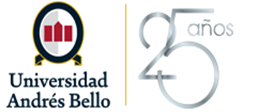 Vicerrectoría de Investigación y DoctoradoDirección General de InvestigaciónConcurso de Apoyo a la realización de actividades de investigación en la etapa formativa de pregrado, 2019 (AAP 2019).Información postulanteRecursos solicitados Tanto para las compras nacionales como para las importaciones, se deberá incluir el IVA en el monto presupuestado. RESUMEN DEL PROYECTO: Describa los principales puntos que se abordarán: objetivos, metodología y resultados esperados. La extensión máxima de esta sección es 1 página PROBLEMÁTICA A RESOLVERFORMULACIÓN GENERAL DEL PROYECTO: Explique en qué consiste su proyecto y cómo aportará al desarrollo del conocimiento en el área respectiva. Comente la literatura especializada pertinente y su relación con el problema que Ud. propone resolver. La extensión máxima de esta sección es 2 páginas incluidas las referencias bibliográficas. HIPÓTESIS DE TRABAJO: Identifique las hipótesis de trabajo o preguntas de investigación que guían esta investigación. La extensión máxima de esta sección es ½  página usando fuente OBJETIVOS, METODOLOGÍA, PLAN DE TRABAJO, PLAN DE PUBLICACIÓN Y RESULTADOS ESPERADOSIV.1 OBJETIVOS.  Especifique los objetivos generales y específicos trazados para validar la(s) hipótesis planteada(s). La extensión máxima de esta sección es ½  páginaIV.1.1 OBJETIVOS GENERALESIV.1.2 OBJETIVOS ESPECIFICOS IV.2	METODOLOGÍA: Describa y justifique la selección de métodos que usará para lograr cada uno de los objetivos propuestos. Incluya una descripción detallada de los diseños experimentales (cuantitativos o cualitativos), procedimientos de muestreo, uso de bases de datos, archivos, métodos estadísticos requeridos, etc.  La extensión máxima de esta sección es 2 páginas IV.2	RESULTADOS ESPERADOS: Detallar cada uno de los resultados esperados, los cuales serán revisados al momento de la entrega del informe final del proyecto.IV.3	PLAN DE TRABAJO Y PRODUCTOS COMPROMETIDOS: Basado en los objetivos establecidos, indicar etapas y describir actividades para cada uno de los años de ejecución del Proyecto. La extensión máxima de esta sección es 1 página.JUSTIFICACIÓN DE RECURSOS SOLICITADOS: Para completar esta sección, consulte las Bases del concurso.VI.1 PASAJES:  Se financian viajes sólo para actividades directamente relacionadas con la ejecución del proyecto, presentación de sus resultados y difusión a la sociedad. Solo se aceptarán pasajes en clase económica.  Detalle los destinos tentativos, propósito y número de días para cada viaje.  VIAJES NACIONALES:  VI.3 GASTOS DE OPERACIÓN: En la siguiente tabla indique el costo estimado de uno o más subítem necesarios para una exitosa ejecución del proyecto. Inserte o elimine tantas filas como requiera. ANEXOS: CV ALUMNO CERTIFICADO DE NOTAS DE ALUMNOAlumnoRUTCarreraEmailAño y semestre de admisión a la carreraAño y semestre que se encuentra cursandoNombre de la Asignatura asociada a realización de proyectoNombre del académico patrocinanteDirector de tesis (si aplica)Título del Proyecto RecursosTotalPasajes nacionales $               Gastos de operación $               TOTAL $               Nombre y FirmaNombre y firmaEstudianteAcadémico PatrocinanteNombre y FirmaNombre y firmaDirector de Carrera o Departamento Decano de la FacultadDestinoDestinoPropósitoNº DíasSemestre 1Semestre 2SubítemTotal  (miles de $)SubítemSemestre 1Artículos de OficinaInsumos Computacionales Reactivos e Insumos de laboratorioAdquisición de libros, revistas, suscripciones y membresíasInscripciones en congresosCompra de serviciosCosto publicaciones científicasSoftware y licenciasCosto de EncuestasCosto Focus GroupActividad(es) de Difusión a público generalGastos asociados a arriendo de vehículos, fletesCompra de mobiliario y/o acondicionamiento menor de espacio físicoOtros: EspecificarTOTAL: